South Kettle Moraine Horse Trail Association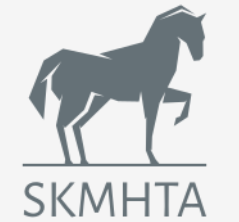 March 2, 2021 Board Meeting MinutesCall to order 6:26 PM by Zoom by President Jennifer HarasPresent: Jen Haras (President), Amy Muth (Treasurer), Lisa Positeri(At Large), Laura Savatski (VP), Bob Michael (Trail Coordinator) communicated by messenger due to zoom difficulties. Consent AgendaMeeting minutes approved from Feb 20th, 2021.  Motion made by Lisa  and seconded by Amy  all approved. Thanks you’s and appreciationLaura for doing minutes from Feb 20th and today  To all board members for being hereTreasurers Report$12,845.86 in bank with another $300 to deposit from renewals of memberships and $100 from Floyd and Diane Finney for footing in pens at campground.  Discussion of membership promotion to include a t-shirt from last year with t-shirt pickup at park.  Discussion of incorporating other give aways as the year progresses.  Discussion of discounted annual entry stickers culminated in Amy volunteering to inquire with DNR.  Someone needs to look at donors from last year and reconnect to see if they will donate again.  Jen will look at pindrive.   Insurance for liability due April 17th with West Bend went from $420 to $475. Amy will look at coverage and why this increase happened.  Join Wisc Horse Council $100 to continue relationship.  Laura made a motion, Amy seconded all in favor.  Portapotty cleaning runs $80 a month.  Hold a tshirt design contest? $hit happens?  MembershipJen invited some others to do outstanding board positions without success and invited board to inquire with their friends and approach people to volunteer for the open positions of Secretary and Event CoordinatorMemberships run annually for the price of $25 per household and are due to Amy Muth, 817 Andover Drive, Eagle, WI 53119Forms are available on the website under the membership tabPaypal payment is acceptedPromotions & EventsGoal to raise $5000  WOW!  Need ideas to raise funds and host eventsFirst trail cleanup in April – Bob is checking with DNR around Earthday coordination. Can we offer a tree?  Lisa will check on tree availability for this promotion.  Could club have a once a month event at park (endurance, driving, camping, etc… ) April is cleanup month with potential tree promotion on Earthday April 20th is a Tues. Easter is April 4th.  Laura offered the Spirit Horse fundraiser to SKMHTA as one of a listing of horse related charities that would benefit from the fundraiser in 2021.  Last year $2K was raised for 2 charities.  In 2021 SKMHTA would be added to the list of beneficiaries.  A variety of small sales events at church festivals and farmer’s markets sold native inspired goods mainly home canned, food, and drink items along with cards and horse shoe art.  Need members to offer to make items.  Contact Laura.  Spirit Horse camping in the group site is already booked for the weekends of May 7-9, June 11-13, July 23-25 which are all endurance ride weekends.  Camping available for a minimum $15 donation a night.  There will be some native activities, a fire and other fun weather permitting.  Will start promoting on the endurance site pages and others. 3rd weekend in Sept was a date for a group event/ride but conflicts with a popular endurance ride in North Kettles called Colorama.  Think about shifting the date to the week prior / the 2nd weekend in Sept.  Need event coordination then for August, and the Sept club ride the 2nd weekend.   Fall fundraiser is the big annual event historically.  Coordinator gets donation of $100 for sponsors (tshirt recognition), $25/$50 for name recognition thanks.  Need raffle items.Other ideas poker run (which has not happened lately),  scrabble ride, chiropractic, lunch ride, tack donation Thanks Bridgette!  So much work for tack ride but still getting funds .  Char Omdoll, running the fundraiser to establish horse camping/trails at Governor Dodge.  Char offered to do a bingo event for us to help with footing project funds.  Event at Squidy’s in Palmyra on Sunday 3/7  2:30 to 4PM  $5 a card with ½ to Gov Dodge fundraiser and ½ to winner. Promotions with Spirit Horse and a more public ride in October.  2021 Goals – presented by JenRiding!FundraisingCorral footing project which our fundraising revolves around.General Membership Meeting Agenda ItemsMinutes approved by board, general dates/expectationsGoals for the yearTreasurer reportFundraising help neededUpcoming eventsMeeting schedule1st Tues of month at 6PM Board Meeting by zoom https://versiti.zoom.us/j/927007351652nd Tues of month at 6PM Membership Meeting by zoom  https://versiti.zoom.us/j/99847100281The above schedule discussed and a motion made by Laura and seconded by Lisa to accept.  All in favor.  Meeting schedule attached with zoom links and call in information. Meeting Adjourned 7:45 with all in favor.  See you next time! Submitted by Laura Savatski to Jen Haras for edits and posting on website by Krista Hesprich.MonthEventLeadApril 20EarthdayBob/Lisa?May 7-9Spirit Horse Camping - EnduranceLaura JUNE 11-13Spirit Horse Camping - EnduranceLaura JULY 23-25Spirit Horse Camping - EnduranceLaura AUGTBD****SEPT 2nd wkndAnnual Event****Oct 1-3Spirit Horse Ride Event - EnduranceLaura – need volunteers